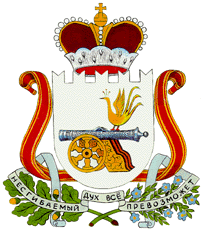       АДМИНИСТРАЦИЯ  РОМОДАНОВСКОГО СЕЛЬСКОГО ПОСЕЛЕНИЯ                     ГЛИНКОВСКОГО РАЙОНА      СМОЛЕНСКОЙ ОБЛАСТИП О С Т А Н О В Л Е Н И Еот  20.06.2018г.                № 31Об утверждении Порядка и перечня случаев оказания на безвозвратнойоснове за счет средств местногобюджета дополнительной помощипри возникновении неотложной необходимости в проведении капитального ремонта общегоимущества в многоквартирных домахВ соответствии с Федеральным законом от 06.10.2003 № 131-ФЗ «Об общих принципах организации местного самоуправления в Российской Федерации», пунктом 9.3 части 1 статьи 14 Жилищного кодекса Российской Федерации,         Администрация Ромодановского сельского поселения п о с т а н о в л я е т:1. Утвердить Порядок и перечень случаев оказания на безвозвратной основе за счет средств местного бюджета дополнительной помощи при возникновении неотложной необходимости в проведении капитального ремонта общего имущества в многоквартирных домах согласно приложению.2. Настоящее постановление подлежит обнародованию.3.  Контроль за исполнением настоящего постановления оставляю за собой.Глава муниципального образованияРомодановского сельского поселенияГлинковского района Смоленской области 		                  М.А. Леонов				Приложение утверждено постановлением Администрации Ромодановского                                                  сельского поселения Глинковского района                                                                                       Смоленской области                                                                 от _______________     № _____Порядок и перечень случаев оказания на безвозвратной основе за счет средств местного бюджета дополнительной помощи при возникновении неотложной необходимости в проведении капитального ремонта общего имущества в многоквартирных домах1. Настоящий Порядок устанавливает порядок оказания на безвозвратной основе за счет средств местного бюджета муниципального образования Ромодановского сельского поселения Глинковского района Смоленской области дополнительной финансовой помощи при возникновении неотложной необходимости в проведении капитального ремонта общего имущества в многоквартирных домах в случае возникновения на территории муниципального образования Ромодановского сельского поселения Глинковского района Смоленской области аварий, пожаров иных чрезвычайных ситуаций природного или техногенного характера.2. Капитальный ремонт многоквартирного дома в случаях, указанных в пункте 1 настоящего Порядка, осуществляется без его включения в краткосрочный план реализации региональной программы капитального ремонта и только в объеме, необходимом для ликвидации последствий, возникших вследствие ситуаций, указанных в пункте 1 настоящего Порядка, за счет средств местного бюджета в пределах бюджетных ассигнований, предусмотренных в местном бюджете муниципального образования Ромодановского сельского поселения Глинковского района Смоленской области 3. Решение о необходимости проведения капитального ремонта и об оказании на безвозвратной основе за счет средств местного бюджета муниципального образования Ромодановского сельского поселения Глинковского района Смоленской области дополнительной финансовой помощи при возникновении неотложной необходимости в проведении капитального ремонта общего имущества в многоквартирных домах в случаях, указанных в пункте 1 настоящего Порядка (далее - Решение), принимается Администрацией Ромодановского сельского поселения Глинковского района Смоленской области (далее - Администрация) в форме протокола комиссии по оказанию на безвозвратной основе за счет средств местного бюджета муниципального образования Ромодановского сельского поселения Глинковского района Смоленской области дополнительной финансовой помощи при возникновении неотложной необходимости в проведении капитального ремонта общего имущества в многоквартирных домах (далее комиссия).4. Основанием для организации заседания комиссии для принятия решения, указанного в абзаце первом настоящего пункта, является решение комиссии по предупреждению и ликвидации чрезвычайных ситуаций и обеспечению пожарной безопасности в муниципальном образовании Ромодановского сельского поселения Глинковского района Смоленской области, принимаемое в соответствии с постановлением Администрации Ромодановского сельского поселения Глинковского района Смоленской области «О комиссии по предупреждению и ликвидации чрезвычайных ситуаций и обеспечению пожарной безопасности в муниципальном образовании Ромодановского сельского поселения Глинковского района Смоленской области».5. Положение о комиссии, ее состав утверждается нормативно-правовым актом Администрации Ромодановского сельского поселения Глинковского района Смоленской области.6. Порядок предоставления субсидии управляющим организациям в целях проведения капитального ремонта многоквартирного дома в случаях, указанных в пункте 1 настоящего Порядка, утверждается нормативно-правовым актом Администрации Ромодановского сельского поселения Глинковского района Смоленской области